SUPPLEMENTARY MATERIAL FOR:CRYSTAL CHEMISTRY OF THE SERANDITE-SCHIZOLITE-PECTOLITE SERIESLussier, A.J., Grice, J.D., Friis, H. & Poirier, G. G.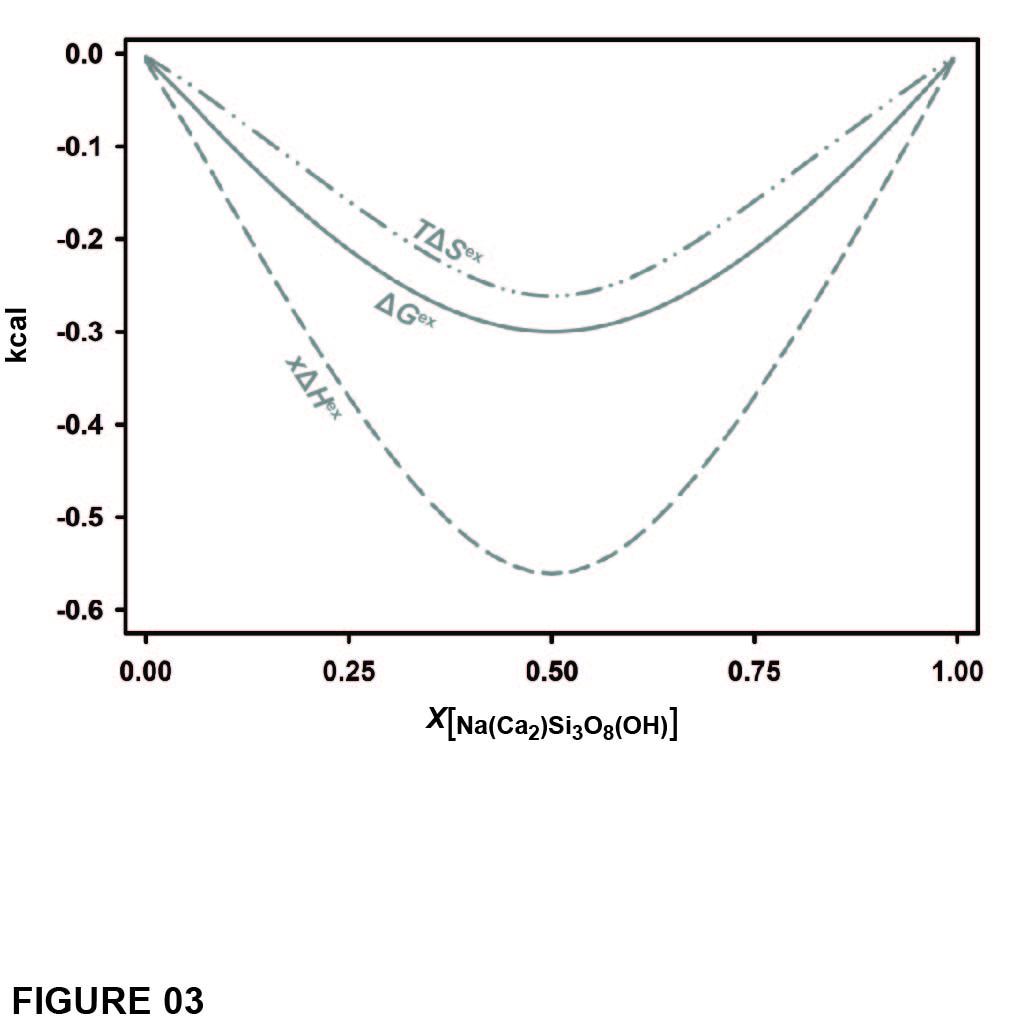 = = = = = = = = = = = = = = = = = =(Eq. S1)[A]s = V =TABLE S1.  CALCULATED THERMODYNAMIC PARAMETERS FOR SERANDITE-PECTOLITE SOLID SOLUTION SERIES (K = 20.0(5)), AS IN NAVROTSKY (1971)TABLE S1.  CALCULATED THERMODYNAMIC PARAMETERS FOR SERANDITE-PECTOLITE SOLID SOLUTION SERIES (K = 20.0(5)), AS IN NAVROTSKY (1971)TABLE S1.  CALCULATED THERMODYNAMIC PARAMETERS FOR SERANDITE-PECTOLITE SOLID SOLUTION SERIES (K = 20.0(5)), AS IN NAVROTSKY (1971)TABLE S1.  CALCULATED THERMODYNAMIC PARAMETERS FOR SERANDITE-PECTOLITE SOLID SOLUTION SERIES (K = 20.0(5)), AS IN NAVROTSKY (1971)TABLE S1.  CALCULATED THERMODYNAMIC PARAMETERS FOR SERANDITE-PECTOLITE SOLID SOLUTION SERIES (K = 20.0(5)), AS IN NAVROTSKY (1971)TABLE S1.  CALCULATED THERMODYNAMIC PARAMETERS FOR SERANDITE-PECTOLITE SOLID SOLUTION SERIES (K = 20.0(5)), AS IN NAVROTSKY (1971)TABLE S1.  CALCULATED THERMODYNAMIC PARAMETERS FOR SERANDITE-PECTOLITE SOLID SOLUTION SERIES (K = 20.0(5)), AS IN NAVROTSKY (1971)TABLE S1.  CALCULATED THERMODYNAMIC PARAMETERS FOR SERANDITE-PECTOLITE SOLID SOLUTION SERIES (K = 20.0(5)), AS IN NAVROTSKY (1971)∑Mn∑CaNXaΔHexxΔHbTΔSexcΔGex∑Mn∑CaNXkcal kcal kcal kcal 0.101.900.0500.04-1.77-0.08-0.03-0.050.251.750.1250.11-1.77-0.19-0.08-0.120.501.500.2500.21-1.77-0.37-0.16-0.210.751.250.3750.29-1.77-0.51-0.23-0.281.001.000.5000.32-1.77-0.56-0.26-0.301.250.750.6250.29-1.77-0.51-0.23-0.281.500.500.7500.21-1.77-0.37-0.16-0.211.750.250.8750.11-1.77-0.19-0.08-0.121.990.010.9950.00-1.77-0.010.00-0.01a, with , and thus (∂G/∂x)N = 0 (at equilibrium), ∆Hex = RTlnK (R = 1.987 x 10 -3 kcal K-1 mol-1; T = 298 K); b, T∆Sex = RT [(N + x)ln(N + x)+(1 - N - x)ln(1 - N - x) + (N – x)ln(N – x) + (1 - N + x)ln(1 - N + x) + (N – x)ln(N – x) + (1 - N + x)ln(1 - N + x) – (2NlnN) – 2(1-N)ln(1-N)]; c, Gex = ∆Hex - T∆Sex;a, with , and thus (∂G/∂x)N = 0 (at equilibrium), ∆Hex = RTlnK (R = 1.987 x 10 -3 kcal K-1 mol-1; T = 298 K); b, T∆Sex = RT [(N + x)ln(N + x)+(1 - N - x)ln(1 - N - x) + (N – x)ln(N – x) + (1 - N + x)ln(1 - N + x) + (N – x)ln(N – x) + (1 - N + x)ln(1 - N + x) – (2NlnN) – 2(1-N)ln(1-N)]; c, Gex = ∆Hex - T∆Sex;a, with , and thus (∂G/∂x)N = 0 (at equilibrium), ∆Hex = RTlnK (R = 1.987 x 10 -3 kcal K-1 mol-1; T = 298 K); b, T∆Sex = RT [(N + x)ln(N + x)+(1 - N - x)ln(1 - N - x) + (N – x)ln(N – x) + (1 - N + x)ln(1 - N + x) + (N – x)ln(N – x) + (1 - N + x)ln(1 - N + x) – (2NlnN) – 2(1-N)ln(1-N)]; c, Gex = ∆Hex - T∆Sex;a, with , and thus (∂G/∂x)N = 0 (at equilibrium), ∆Hex = RTlnK (R = 1.987 x 10 -3 kcal K-1 mol-1; T = 298 K); b, T∆Sex = RT [(N + x)ln(N + x)+(1 - N - x)ln(1 - N - x) + (N – x)ln(N – x) + (1 - N + x)ln(1 - N + x) + (N – x)ln(N – x) + (1 - N + x)ln(1 - N + x) – (2NlnN) – 2(1-N)ln(1-N)]; c, Gex = ∆Hex - T∆Sex;a, with , and thus (∂G/∂x)N = 0 (at equilibrium), ∆Hex = RTlnK (R = 1.987 x 10 -3 kcal K-1 mol-1; T = 298 K); b, T∆Sex = RT [(N + x)ln(N + x)+(1 - N - x)ln(1 - N - x) + (N – x)ln(N – x) + (1 - N + x)ln(1 - N + x) + (N – x)ln(N – x) + (1 - N + x)ln(1 - N + x) – (2NlnN) – 2(1-N)ln(1-N)]; c, Gex = ∆Hex - T∆Sex;a, with , and thus (∂G/∂x)N = 0 (at equilibrium), ∆Hex = RTlnK (R = 1.987 x 10 -3 kcal K-1 mol-1; T = 298 K); b, T∆Sex = RT [(N + x)ln(N + x)+(1 - N - x)ln(1 - N - x) + (N – x)ln(N – x) + (1 - N + x)ln(1 - N + x) + (N – x)ln(N – x) + (1 - N + x)ln(1 - N + x) – (2NlnN) – 2(1-N)ln(1-N)]; c, Gex = ∆Hex - T∆Sex;a, with , and thus (∂G/∂x)N = 0 (at equilibrium), ∆Hex = RTlnK (R = 1.987 x 10 -3 kcal K-1 mol-1; T = 298 K); b, T∆Sex = RT [(N + x)ln(N + x)+(1 - N - x)ln(1 - N - x) + (N – x)ln(N – x) + (1 - N + x)ln(1 - N + x) + (N – x)ln(N – x) + (1 - N + x)ln(1 - N + x) – (2NlnN) – 2(1-N)ln(1-N)]; c, Gex = ∆Hex - T∆Sex;a, with , and thus (∂G/∂x)N = 0 (at equilibrium), ∆Hex = RTlnK (R = 1.987 x 10 -3 kcal K-1 mol-1; T = 298 K); b, T∆Sex = RT [(N + x)ln(N + x)+(1 - N - x)ln(1 - N - x) + (N – x)ln(N – x) + (1 - N + x)ln(1 - N + x) + (N – x)ln(N – x) + (1 - N + x)ln(1 - N + x) – (2NlnN) – 2(1-N)ln(1-N)]; c, Gex = ∆Hex - T∆Sex;TABLE S2. BOND VALENCE TABLE FOR SERANDITE-SCHIZOLITE-PECTOLITE TOPOLOGYTABLE S2. BOND VALENCE TABLE FOR SERANDITE-SCHIZOLITE-PECTOLITE TOPOLOGYTABLE S2. BOND VALENCE TABLE FOR SERANDITE-SCHIZOLITE-PECTOLITE TOPOLOGYTABLE S2. BOND VALENCE TABLE FOR SERANDITE-SCHIZOLITE-PECTOLITE TOPOLOGYTABLE S2. BOND VALENCE TABLE FOR SERANDITE-SCHIZOLITE-PECTOLITE TOPOLOGYTABLE S2. BOND VALENCE TABLE FOR SERANDITE-SCHIZOLITE-PECTOLITE TOPOLOGYTABLE S2. BOND VALENCE TABLE FOR SERANDITE-SCHIZOLITE-PECTOLITE TOPOLOGYTABLE S2. BOND VALENCE TABLE FOR SERANDITE-SCHIZOLITE-PECTOLITE TOPOLOGYTABLE S2. BOND VALENCE TABLE FOR SERANDITE-SCHIZOLITE-PECTOLITE TOPOLOGYAM1M2Si1Si2Si3HCNO1g1x→,1x↓l1x→,1x↓y1x→,1x↓3O2a1x→,1x↓h1x→,1x↓m1x→,1x↓z1x→,1x↓4O3b1x→,1x↓i1x→,1x↓q1x→,1x↓a1x→,1x↓4O4c1x→,1x↓n1x→,1x↓u1x→,1x↓(1-a)1x→,1x↓3O5j2x→,2x↓o1x→,2x↓r1x→,1x↓4O6k1x→,1x↓p2x→,1x↓v1x→,1x↓4O7d2x→,2x↓w1x→,1x↓a' 1x→,1x↓4O8e2x→,2x↓w1x→,1x↓b’ 1x→,1x↓4O9f1x→,1x↓t1x→,1x↓x1x→,1x↓3CN866444TABLE S3. A PRIORI BOND LENGTHS (Å) FOR SERANDITE-SCHIZOLITE-PECTOLITE CRYSTALS LISTED IN TABLES 6-7 TABLE S3. A PRIORI BOND LENGTHS (Å) FOR SERANDITE-SCHIZOLITE-PECTOLITE CRYSTALS LISTED IN TABLES 6-7 TABLE S3. A PRIORI BOND LENGTHS (Å) FOR SERANDITE-SCHIZOLITE-PECTOLITE CRYSTALS LISTED IN TABLES 6-7 TABLE S3. A PRIORI BOND LENGTHS (Å) FOR SERANDITE-SCHIZOLITE-PECTOLITE CRYSTALS LISTED IN TABLES 6-7 TABLE S3. A PRIORI BOND LENGTHS (Å) FOR SERANDITE-SCHIZOLITE-PECTOLITE CRYSTALS LISTED IN TABLES 6-7 TABLE S3. A PRIORI BOND LENGTHS (Å) FOR SERANDITE-SCHIZOLITE-PECTOLITE CRYSTALS LISTED IN TABLES 6-7 TABLE S3. A PRIORI BOND LENGTHS (Å) FOR SERANDITE-SCHIZOLITE-PECTOLITE CRYSTALS LISTED IN TABLES 6-7 SAMPLE<A-Φ><M1-Φ><M2-Φ><Si1-Φ><Si2-Φ><Si3-Φ>TK012.6232.3652.3591.6241.6251.626NAG012.6232.3652.3591.6241.6251.626NAG022.6232.3652.3591.6241.6251.626ROZ012.6232.3652.3571.6241.6251.626ROZ022.6232.3652.3411.6241.6251.626ARA012.6232.3652.3231.6241.6251.626ROZ32.6232.3592.3131.6241.6251.626KNR952.6232.3482.3061.6241.6251.626ROZ42.6232.3292.2211.6241.6251.626OF022.6232.3482.2651.6241.6251.626KNR962.6232.3422.2271.6241.6251.626NDMH012.6232.3302.2261.6241.6251.626NAG032.6232.3332.2191.6241.6251.626NDMH022.6232.3292.2351.6241.6251.626CMN012.6232.3002.2121.6241.6251.626OF012.6232.2692.2011.6241.6251.626NAG042.6232.2522.2011.6241.6251.626TKY012.6232.2372.2051.6241.6251.626CMN22.6232.2192.2071.6241.6251.626WW012.6232.2072.6041.6241.6251.626Note: Names and references as given in Table 6. Note: Names and references as given in Table 6. Note: Names and references as given in Table 6. Note: Names and references as given in Table 6. Note: Names and references as given in Table 6. Note: Names and references as given in Table 6. Note: Names and references as given in Table 6. TABLE S4. STRAIN AT INDIVIDUAL SITES (A, M1, M2, Si1, Si2, and Si3) AND BOND STRAIN INDEX (BSI) FOR SERANDITE-SCHZOLITE-PECTOLITE CRYSTALS IN TABLES 6-7TABLE S4. STRAIN AT INDIVIDUAL SITES (A, M1, M2, Si1, Si2, and Si3) AND BOND STRAIN INDEX (BSI) FOR SERANDITE-SCHZOLITE-PECTOLITE CRYSTALS IN TABLES 6-7TABLE S4. STRAIN AT INDIVIDUAL SITES (A, M1, M2, Si1, Si2, and Si3) AND BOND STRAIN INDEX (BSI) FOR SERANDITE-SCHZOLITE-PECTOLITE CRYSTALS IN TABLES 6-7TABLE S4. STRAIN AT INDIVIDUAL SITES (A, M1, M2, Si1, Si2, and Si3) AND BOND STRAIN INDEX (BSI) FOR SERANDITE-SCHZOLITE-PECTOLITE CRYSTALS IN TABLES 6-7TABLE S4. STRAIN AT INDIVIDUAL SITES (A, M1, M2, Si1, Si2, and Si3) AND BOND STRAIN INDEX (BSI) FOR SERANDITE-SCHZOLITE-PECTOLITE CRYSTALS IN TABLES 6-7TABLE S4. STRAIN AT INDIVIDUAL SITES (A, M1, M2, Si1, Si2, and Si3) AND BOND STRAIN INDEX (BSI) FOR SERANDITE-SCHZOLITE-PECTOLITE CRYSTALS IN TABLES 6-7TABLE S4. STRAIN AT INDIVIDUAL SITES (A, M1, M2, Si1, Si2, and Si3) AND BOND STRAIN INDEX (BSI) FOR SERANDITE-SCHZOLITE-PECTOLITE CRYSTALS IN TABLES 6-7TABLE S4. STRAIN AT INDIVIDUAL SITES (A, M1, M2, Si1, Si2, and Si3) AND BOND STRAIN INDEX (BSI) FOR SERANDITE-SCHZOLITE-PECTOLITE CRYSTALS IN TABLES 6-7TABLE S4. STRAIN AT INDIVIDUAL SITES (A, M1, M2, Si1, Si2, and Si3) AND BOND STRAIN INDEX (BSI) FOR SERANDITE-SCHZOLITE-PECTOLITE CRYSTALS IN TABLES 6-7SAMPLE∑CaΔBL<A-Φ>ΔBL<M1-Φ>ΔBL<M2-Φ>ΔBL<Si1-Φ>ΔBL<Si2-Φ>ΔBL<Si3-Φ>BSISAMPLE(apfu)|-------------------------------------------(Å)------------------------------------------||-------------------------------------------(Å)------------------------------------------||-------------------------------------------(Å)------------------------------------------||-------------------------------------------(Å)------------------------------------------||-------------------------------------------(Å)------------------------------------------||-------------------------------------------(Å)------------------------------------------|BSITK012.000.0490.0000.008-0.001-0.001-0.0120.060NAG012.000.0470.0010.001-0.001-0.001-0.0100.060NAG022.000.0400.0010.0100.0000.001-0.0080.063ROZ11.980.046-0.0020.002-0.0010.000-0.0100.059ROZ21.860.049-0.001-0.001-0.0030.000-0.0100.061ARA011.730.053-0.006-0.005-0.004-0.004-0.0130.064ARA021.730.053-0.006-0.005-0.004-0.004-0.0130.064ROZ31.610.057-0.009-0.008-0.002-0.002-0.0110.062KNR951.480.060-0.020-0.004-0.0010.000-0.0100.065ROZ40.830.088-0.026-0.0190.0060.002-0.0070.073OF021.220.067-0.0280.0020.0030.003-0.0020.072KNR960.960.078-0.028-0.017-0.001-0.001-0.0110.076NHMD010.870.075-0.041-0.024-0.001-0.001-0.0100.073NAG030.850.155-0.016-0.0120.0030.002-0.0080.082NHMD20.910.074-0.044-0.015-0.002-0.002-0.0110.073CMN010.590.145-0.010-0.0220.0080.002-0.0070.069OF010.340.118-0.017-0.0330.0060.006-0.0030.065NAG040.240.123-0.020-0.0330.0030.003-0.0070.065TKY010.180.138-0.013-0.0260.0050.006-0.0030.064CMN20.090.135-0.020-0.0260.0040.005-0.0060.066a, ΔBL = BLa priori – Blobs; b, a, ΔBL = BLa priori – Blobs; b, a, ΔBL = BLa priori – Blobs; b, a, ΔBL = BLa priori – Blobs; b, a, ΔBL = BLa priori – Blobs; b, a, ΔBL = BLa priori – Blobs; b, a, ΔBL = BLa priori – Blobs; b, a, ΔBL = BLa priori – Blobs; b, a, ΔBL = BLa priori – Blobs; b, 